Бесплатный вебинар от УФНС России по Республике КомиУФНС России по Республике Коми приглашает жителей, индивидуальных предпринимателей и организации муниципального района "Усть-Вымский" к участию 16.04.2024 г. в 11.00 в бесплатном вебинаре по следующим вопросам:- Порядок и сроки представления налоговой декларации по УСН индивидуальными предпринимателями за 2023 год;- Особенности декларирования доходов, полученных гражданами за 2023 год;- Представление налогоплательщиками уведомлений об исчисленных суммах налогов, авансовых платежей по налогам, сборов, страховых взносов (КНД 1110355);- Порядок исчисления авансовых платежей по НДФЛ и страховых взносов;- Порядок представления заявлений о распоряжении путем зачета суммой денежных средств;- Порядок применения налоговых льгот по имущественным налогам физическими лицами;- Новый сервис ФНС – Старт бизнеса онлайн;- Упрощенный порядок ликвидации юридических лиц - субъектов малого и среднего предпринимательства.Для участия в вебинаре обязательна регистрация, которую можно осуществить по ссылке: https://w.sbis.ru/webinar/ufns1604.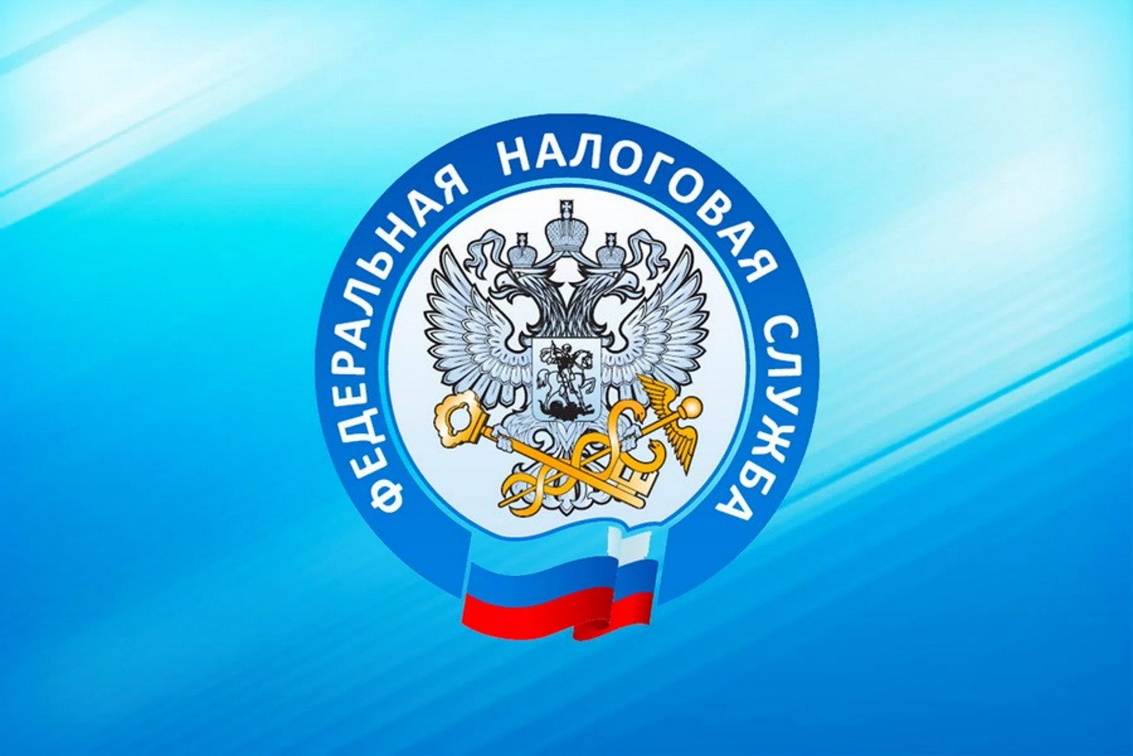 